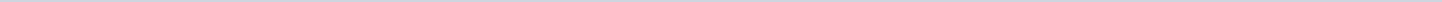 Index (1 onderwerp)1 12. December 2021 - raad 1 februari 202212. December 2021 - raad 1 februari 2022MetadataDocumenten (21)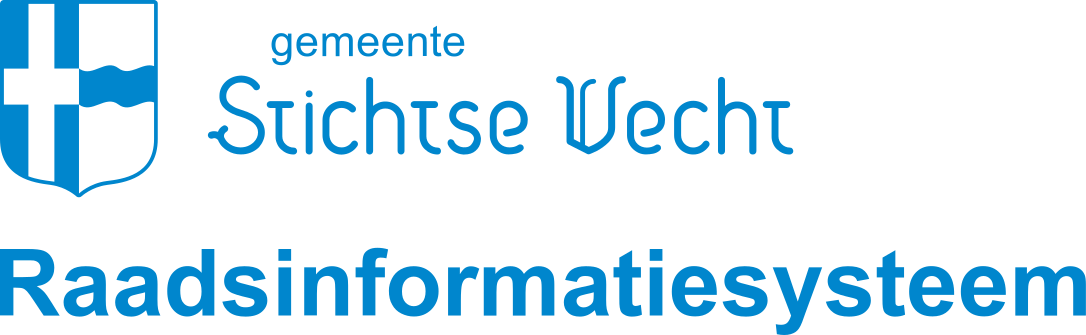 Gemeente Stichtse VechtAangemaakt op:Gemeente Stichtse Vecht29-03-2024 11:54Ingekomen stukkenPeriode: 2024Laatst gewijzigd21-01-2022 13:28ZichtbaarheidOpenbaarStatusOverzicht ingekomen stukken#Naam van documentPub. datumInfo1.B-01 St. Behoud Veenweidegebied Kockengen - Commentaar op Motie Streekbelangen inzake Omgevingsvisie- 20211215_Geredigeerd15-12-2021PDF,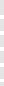 233,51 KB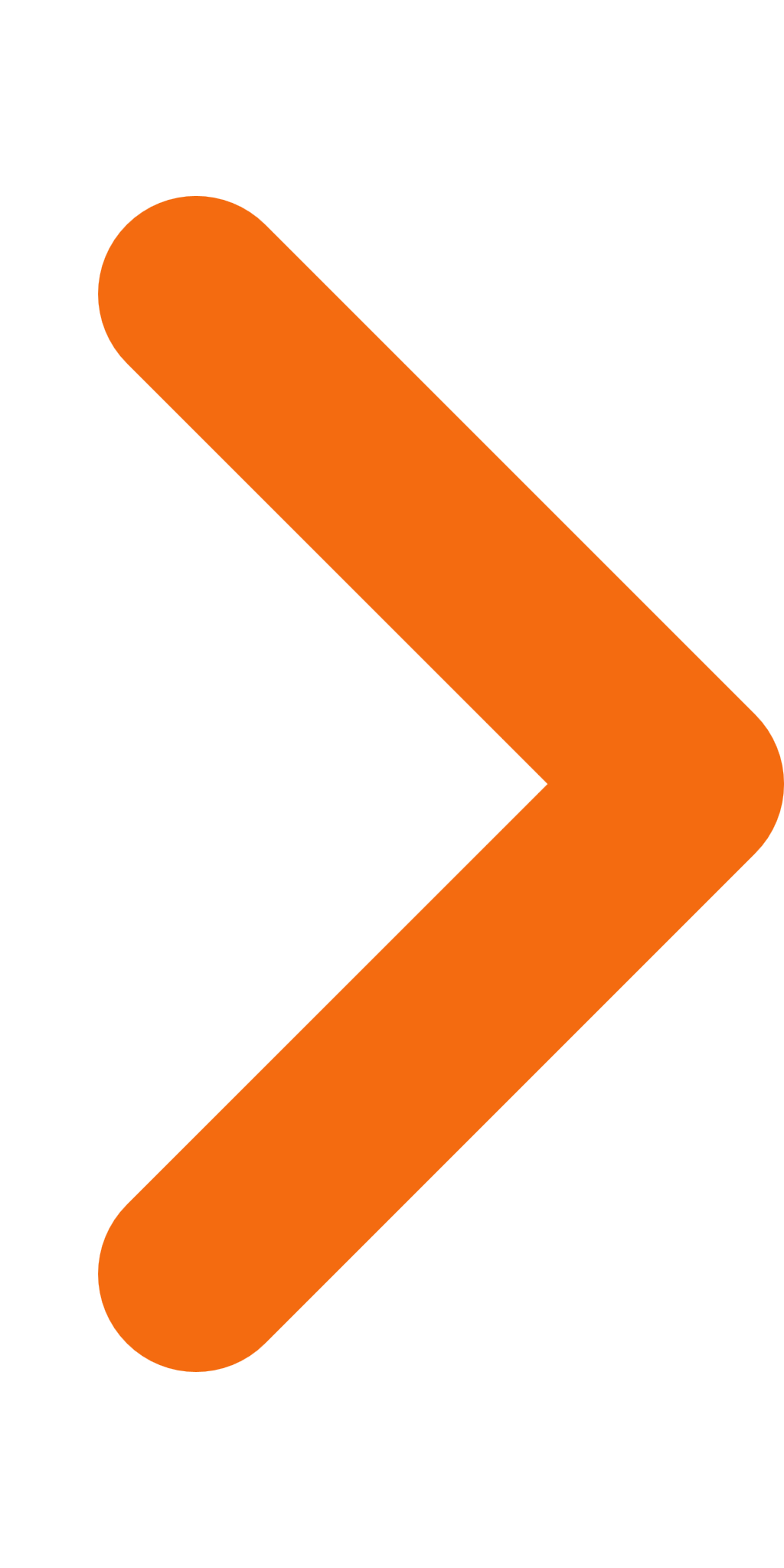 2.A-01 VNG - Lbr. 21-083 Versterking gemeentelijke dienstverlening naar aanleiding van de Parlementaire Ondervragingscommissie Kinderopvangtoeslag -2021121516-12-2021PDF,176,20 KB3.F-01 College van B&amp;W - reactie op I.S. C-02 oktober 2021 inzake parkeren grote voertuigen - 2021122020-12-2021PDF,143,86 KB4.A-02 Explorius - Herontwikkeling Bammens terrein te Maarssen - 20211220_Geredigeerd20-12-2021PDF,6,02 MB5.A-03 Dhr. Bos en dhr. Land - Inzake vaststelling Omgevingsvisie - 2021122020-12-2021PDF,334,71 KB6.A-04 VNG -Lbr. 21-084 - Uitnodiging Extra ALV 13 januari 2022 -20211221621-12-2021PDF,176,62 KB7.A-05 VNG -Lbr. 21-085 - Regeerakkoord -2021122021-12-2021PDF,171,25 KB8.A-06 Cloosterman - Het gedoe CO2 en Stikstof -2021122122-12-2021PDF,625,50 KB9.F-02 College van B&amp;W - Kappen bomen (reactie i.s. B-01 - september 2021) - 20211216_Geredigeerd22-12-2021PDF,99,97 KB10.A-07 VNG - Nieuwsledenbrief Coronacrisis nr. 38 - 2021122324-12-2021PDF,108,00 KB11.C-01 Sportstill Agency - Voortgang Skeelercentrum Stichtse Vecht + bijlagen -2021122828-12-2021PDF,258,94 KB12.A-09 VOCUS - Watertoren Breukelen - brief aan alle omwonenden met bijlagen -20211228_Geredigeerd28-12-2021PDF,8,67 MB13.F-03 College van B&amp;W - Brief Regionaal Veiligheidscollege -2021122828-12-2021PDF,2,84 MB14.A-10 NSWZ - Verzoek opschorten CTB controle bij zwemonderwijs - 2021123131-12-2021PDF,294,80 KB15.G-A-01 BghU - Reactie BghU op zienswijzen ontwerpbegroting 2022 inclusief kaderstelling en meerjarenperspectief -2021121631-12-2021PDF,3,20 MB16.A-13 Gemeente Hof van Twente - Motie periodiek borstonderzoek -2021121631-12-2021PDF,466,93 KB17.A-12 Alliantie Burgers Voorschoten - Oproep aan gemeenteraadsleden inzake grenzen van digitalisering -2021121631-12-2021PDF,168,47 KB18.A-11 Rijkswaterstaat - Omgevingswet en rol RWS bij onteigeningen -20211216_Geredigeerd31-12-2021PDF,8,69 MB19.F-04  College van B&amp;W - Toezichtinformatie Archiefwet 2020-2021 - 20211224_Geredigeerd31-12-2021PDF,7,96 MB20.A-08 Gemeente Lelystad - Motie Herijking gemeentefonds -2021122831-12-2021PDF,1,04 MB21.Lijst ingekomen stukken december 202131-12-2021PDF,101,26 KB